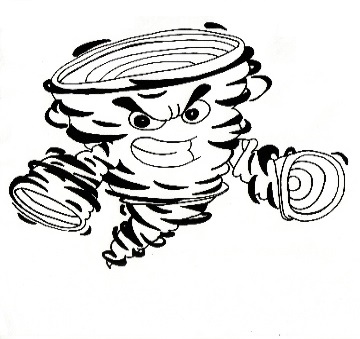 If you would like to join the Seneca Central School Advisory Council (SAC) or become a SAC Volunteer, please fill out the following. Meetings are held every other month, on Tuesday evenings. If you are unable to attend our meetings there are plenty of other opportunities to support SAC and Seneca Students by volunteering.  All parents and guardians welcome!Executive Members – Nominate yourself or someone you think would like to make a difference by being part of SAC.  I would like to nominate _______________________ for SAC Chair.I would like to nominate _______________________ for SAC Secretary.I would like to nominate _______________________ for SAC Treasurer. Volunteers – We need many volunteers throughout the school year to ensure our students have access to fun events, such as Harvest Meal, Fun Fair and Movie night, as  well as, our weekly meal days of Pita Pit and Pizza.   Many volunteer duties can be done from home, such as co-ordinating meal days, co-ordinating our breakfast program, grocery shopping for Breakfast Program,  co-ordinating special events (such as Harvest Meal and Grandparent’s day), and fundraising.  Please note that we need a new Breakfast Program Co-ordinator this year.  The program has been put in place already and just needs a new co-ordinator to ensure it runs smoothly.  Unfortunately, if we can’t get the volunteers needed to run this important program, it may be cancelled.  Please help ensure Seneca Students continue to receive their Breakfast Program!  Volunteer Contact Information:Parent / Guardian Name:  ___________________________________________Phone Number:  __________________________________________________Email:  __________________________________________________________Volunteer Duty: ___________________________________________________Preferred Communication:  □ phone  □ email Completed nomination forms are due back to school by Tuesday September 12, 2016.All information on this form is strictly confidential.